
ประกาศเทศบาลตำบลห้วยยอด
เรื่อง ประกาศผู้ชนะการเสนอราคา จ้างค่าบำรุงรักษาและซ่อมแซม โดยวิธีเฉพาะเจาะจง
--------------------------------------------------------------------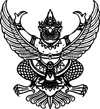 
ประกาศเทศบาลตำบลห้วยยอด
เรื่อง ประกาศผู้ชนะการเสนอราคา จ้างค่าบำรุงรักษาและซ่อมแซม โดยวิธีเฉพาะเจาะจง
--------------------------------------------------------------------               ตามที่ เทศบาลตำบลห้วยยอด ได้มีโครงการ จ้างค่าบำรุงรักษาและซ่อมแซม โดยวิธีเฉพาะเจาะจง  นั้น
               บริการการบำรุงรักษาและซ่อมแซมพาหนะ(๗๘.๑๘.๐๑.๐๐ ) จำนวน ๒ รายการ ผู้ได้รับการคัดเลือก ได้แก่ บริษัท ทีเอสซี เอ็นจิเนียริ่งแอนด์ เซอร์วิส จำกัด (สำนักงานใหญ่) โดยเสนอราคา เป็นเงินทั้งสิ้น ๑๒,๓๐๕.๐๐ บาท (หนึ่งหมื่นสองพันสามร้อยห้าบาทถ้วน) รวมภาษีมูลค่าเพิ่มและภาษีอื่น ค่าขนส่ง ค่าจดทะเบียน และค่าใช้จ่ายอื่นๆ ทั้งปวง               ตามที่ เทศบาลตำบลห้วยยอด ได้มีโครงการ จ้างค่าบำรุงรักษาและซ่อมแซม โดยวิธีเฉพาะเจาะจง  นั้น
               บริการการบำรุงรักษาและซ่อมแซมพาหนะ(๗๘.๑๘.๐๑.๐๐ ) จำนวน ๒ รายการ ผู้ได้รับการคัดเลือก ได้แก่ บริษัท ทีเอสซี เอ็นจิเนียริ่งแอนด์ เซอร์วิส จำกัด (สำนักงานใหญ่) โดยเสนอราคา เป็นเงินทั้งสิ้น ๑๒,๓๐๕.๐๐ บาท (หนึ่งหมื่นสองพันสามร้อยห้าบาทถ้วน) รวมภาษีมูลค่าเพิ่มและภาษีอื่น ค่าขนส่ง ค่าจดทะเบียน และค่าใช้จ่ายอื่นๆ ทั้งปวงประกาศ ณ วันที่  ๒๕ มกราคม พ.ศ. ๒๕๖๑